Uchwała nr 79/2018Zarządu Powiatu Pyrzyckiegoz dnia 27 września 2018 r.w sprawie wyrażenia opinii  o pozbawieniu dróg kategorii dróg powiatowych                      w celu wyłączenia z użytkowania na terenie powiatu stargardzkiego.Na podstawie art. 32 ust. 1 ustawy o samorządzie powiatowym (Dz.U. z 2018 r., poz. 995 ze zm.) oraz  art. 10 ust. 1, 2 i 3 w związku z art. 6a ust. 2 ustawy z dnia 21 marca  1985 r. o drogach publicznych (Dz.U. z 2017 r., poz. 2222 ze zm.) Zarząd Powiatu Pyrzyckiego uchwala, co następuje:§ 1.Opiniuje się pozytywnie pozbawienie dróg – wymienionych w załączniku nr 1 do uchwały – kategorii dróg powiatowych, w celu wyłączenia ich z użytkowania.§ 2.Wykonanie uchwały powierza się dyrektorowi Wydziału Dróg i Komunikacji Starostwa Powiatowego w Pyrzycach.§ 3.Uchwała wchodzi w życie z dniem podjęcia.     	Zarząd Powiatu PyrzyckiegoStanisław Stępień		..............................................Bartłomiej Królikowski	..............................................Ewa Gąsiorowska-Nawój 	..............................................Wiktor Tołoczko		..............................................Jarosław Ileczko		..............................................Załącznik nr 1do uchwały nr 79/2018Zarządu Powiatu Pyrzyckiegoz dnia 27 września 2018 r.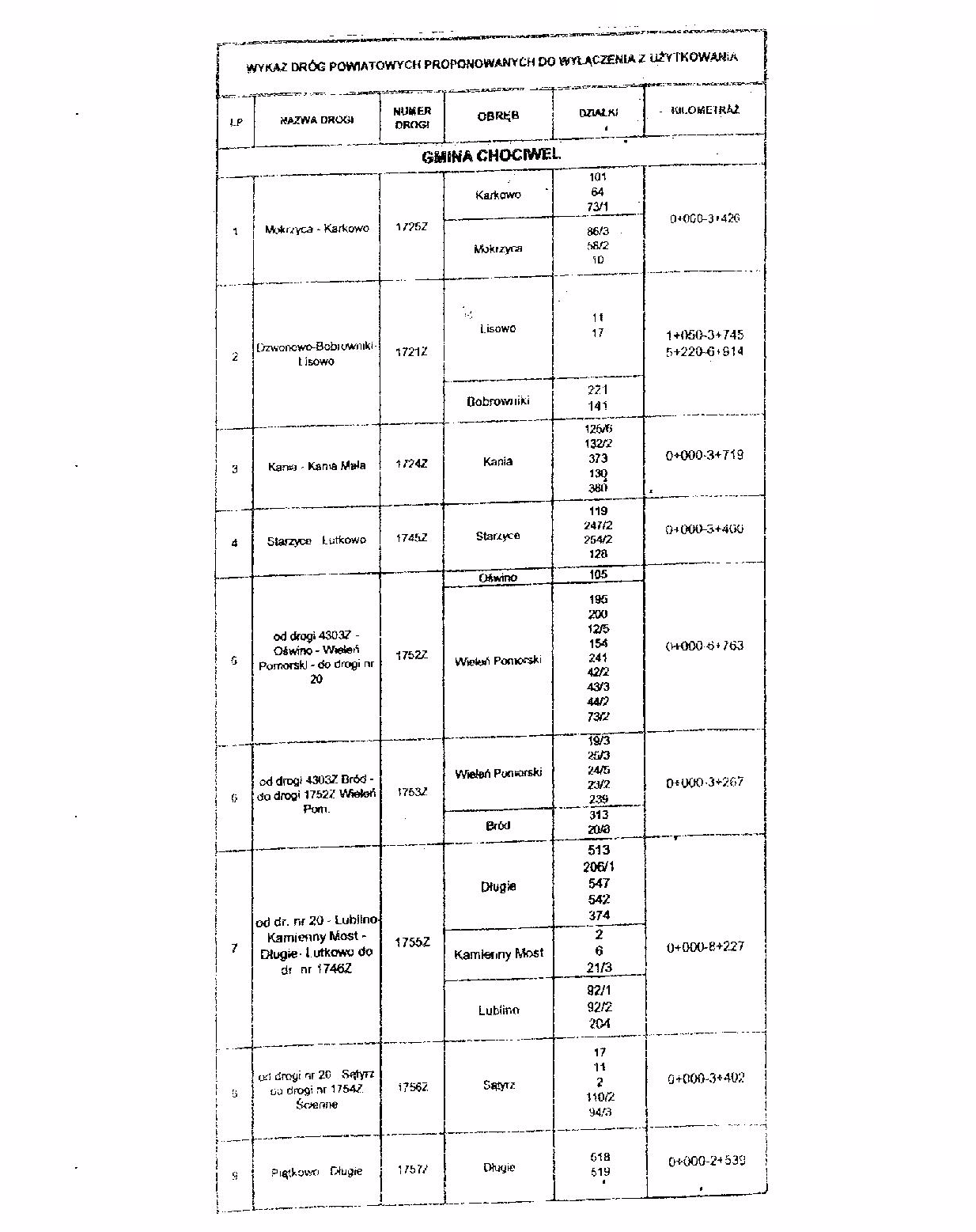 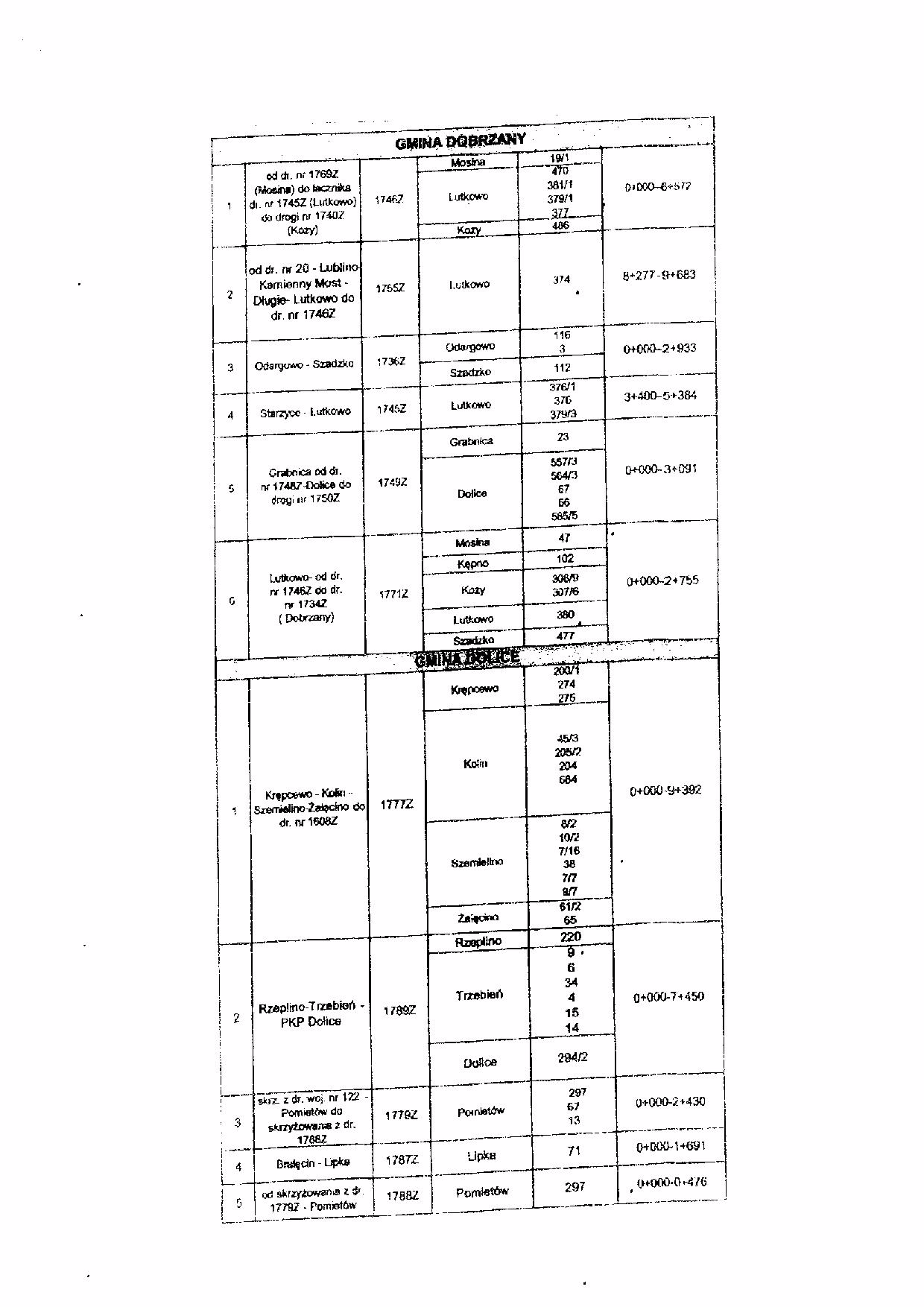 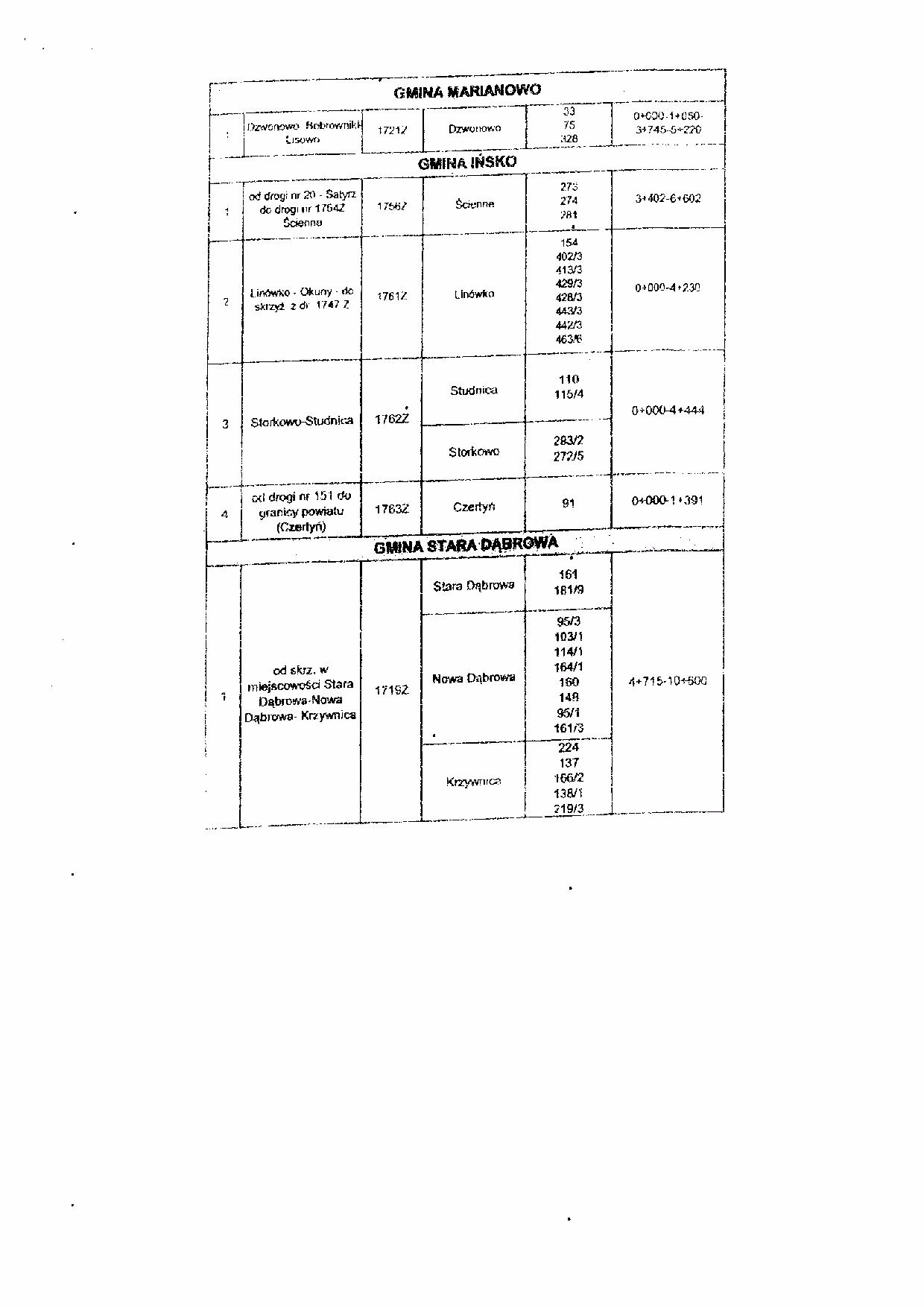 